Programma Operativo Complementare (POC) “Per la scuola, competenze e ambienti per l’apprendimento” 2014-2020 finanziato con FSE E FDR Asse I – Istruzione – Obiettivi Specifici 10.1, 10.2 e 10.3 – Azioni 10.1.1, 10.2.2 e 10.3.1Avviso n. 33956 del 18/05/2022 - FES - Socialità, apprendimento, accoglienzaCUP I34C22000810001 - Sotto azione 10.2.2A - Competenze di BaseISTANZA DI PARTECIPAZIONE PER __________________________ (Esperto/Tutor)  Il sottoscritto/aCOGNOME              ___________________________________________________________NOME                       ___________________________________________________________CODICE FISCALE   __________________________________________________________DATA DI NASCITA __________________________________________________________LUOGO DI NASCITA ____________________________________________PROV. _____COMUNE RES.ZA      ____________________________________________PROV. ______VIA/PIAZZA/CORSO ________________________________________________________CAP                               ____________________   TELEFONO _______________________E-MAIL                       _________________________________________________________  LAUREA (SPECIFICARE) ___________________________________________________CHIEDE di essere ammesso/a alla procedura di selezione di cui all’oggetto e di essere inserito/a nella graduatoria di         Esperto                 Tutor  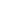 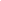 Per le attività del PON FSE  “Socialità, apprendimento, accoglienza”,  Sotto azione 10.2.2A - Competenze di Base,  nel seguente Modulo :  MODULO:	A tal fine, valendosi delle disposizioni di cui all'art. 46 del DPR 28/12/2000 n. 445, consapevole delle sanzioni stabilite per le false attestazioni e mendaci dichiarazioni, previste dal Codice Penale e dalle Leggi speciali in materia e preso atto delle tematiche proposte nei percorsi formativi DICHIARASotto la personale responsabilità di: - essere in possesso della cittadinanza italiana o di uno degli Stati membri dell’Unione europea;- godere dei diritti civili e politici; - non aver riportato condanne penali e non essere destinatario di provvedimenti che riguardano l’applicazione di misure di prevenzione, di decisioni civili e di provvedimenti amministrativi iscritti nel casellario giudiziale;- essere a conoscenza di non essere sottoposto a procedimenti penali; - essere in possesso dei requisiti essenziali previsti del presente avviso; - aver preso visione dell’Avviso e di approvarne senza riserva ogni contenuto; - di essere consapevole che può anche non ricevere alcun incarico/contratto; - di possedere titoli e competenze specifiche più adeguate a trattare i percorsi formativi scelti.  Come previsto dall’Avviso, allega:  -Curriculum Vitae in formato europeo con indicati i riferimenti dei titoli valutati di cui all’allegato 2 - Tabella di autovalutazione. Dichiara, inoltre:- di conoscere e saper usare la piattaforma on line “Gestione Programmazione Unitaria - GPU” - di conoscere e di accettare le seguenti condizioni: Partecipare, su esplicito invito del Dirigente, alle riunioni di organizzazione del lavoro per fornire e/o ricevere informazioni utili ad ottimizzare lo svolgimento delle attività; Concorrere alla definizione della programmazione didattica delle attività ed alla definizione dei test di valutazione della stessa; Concorrere alla scelta del materiale didattico o predisporre apposite dispense di supporto all’attività didattica; Concorrere, nella misura prevista dagli appositi regolamenti, alla registrazione delle informazioni riguardanti le attività svolte in aula e la valutazione delle stesse sulla piattaforma ministeriale per la gestione dei progetti; Svolgere le attività didattiche nei Plessi dell’Istituto; Redigere e consegnare, a fine attività, su apposito modello, la relazione sul lavoro svolto.Informativa ex art. 13 D.Lgs. n.196/2003 e ex art. 13 del Regolamento Europeo 2016/679, per il trattamento dei dati personali dei dipendentiIl/la sottoscritto/a con la presente, ai sensi degli articoli 13 e 23 del D.Lgs. 196/2003 (di seguito indicato come “Codice Privacy”) e successive modificazioni ed integrazioni, AUTORIZZAL’I.I.S. CESARE BALBOi al trattamento, anche con l’ausilio di mezzi informatici e telematici, dei dati personali forniti dal sottoscritto; prende inoltre atto che, ai sensi del “Codice Privacy”, titolare del trattamento dei dati è l’Istituto sopra citato e che il sottoscritto potrà esercitare, in qualunque momento, tutti i diritti di accesso ai propri dati personali previsti dall’art. 7 del “Codice Privacy” e dal Capo III del Regolamento (ivi inclusi, a titolo esemplificativo e non esaustivo, il diritto di ottenere la conferma dell’esistenza degli stessi, conoscerne il contenuto e le finalità e modalità di trattamento, verificarne l’esattezza, richiedere eventuali integrazioni, modifiche e/o la cancellazione, nonché l’opposizione al trattamento degli stessi).Data, Firma